OBJEDNÁVKA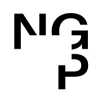 Doklad OJE - 1222v		ODBĚRATEL - fakturační adresaNárodní galerie v PrazeStaroměstské náměstí 12110 15 Praha 1Zřízena zákonem č.148/1949 Sb., o Národní galerii v PrazeČíslo objednávky 1222/2024  Howlings s.r.o.   Vítkova 244/8    186 00Praha 8   Česká republikaIČTyp    Příspěvková organizace00023281DIČ CZ00023281IČ       27572102DIČ   CZ27572102Datum vystavení      15.03.2024      Číslo jednací                                                       Smlouva        OBJEDN.Požadujeme :Termín dodání	01.08.2024 - 31.08.2024Způsob dopravyZpůsob platby           Platebním příkazemSplatnost faktury     30 dnů od data doručeníObjednáváme u Vás bannery a obsah v NL expats.cz, termín 10/8/2024.PoložkaMnožství MJ%DPH        Cena bez DPH/MJDPH/MJCelkem s DPHBannery+ NL Expats.cz1.002160 000.0012 600.0072 600.00Vystavil(a)XXXXXXXXXXXXXXXXXPřibližná celková cena72 600.00KčE-mail: XXXXXXXXXXXXXXXXXXXXXX Razítko a podpis 	Dle § 6 odst.1 zákona c. 340/2015 Sb. o registru smluv nabývá objednávka s předmětem plnění vyšší než hodnota 50.000,- Kč bez DPH účinnosti až uveřejněním (včetně jejího písemného potvrzení) v registru smluv. Uveřejnění provede objednatel.Žádáme obratem o zaslání akceptace (potrvrzení) objednávky.Potvrzené a odsouhlasené faktury spolu s objednávkou, případně předávacím či srovnávacím protokolem zasílejte na XXXXXXXXXXXXXXXXXDatum:Podpis:Platné elektronické podpisy:27.03.2024 16:01:32 – XXXXXXXXXXXXXXX - příkazce operace11.04.2024 16:59:30 - XXXXXXXXXXXXXXX - správce rozpočtuČíslo objednávky 1222/2024© MÚZO Praha s.r.o. - www.muzo.czStrana